ESPON 2013 CONTACT POINT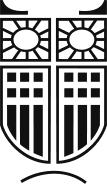 PANTEION UNIVERSITY OF SOCIAL AND POLITICAL SCIENCES OF ATHENS136 Syggrou Ave., 176 71, Athens , tel/fax: 0030 210 9236206, 0030 210 9221066, mob: 6944837586, e-mail: espon2013_ncp@panteion.gr , url://www.espon2013.panteion.grΠΡΟΓΡΑΜΜΑ ΣΥΝΑΝΤΗΣΗΣ ΕΡΓΑΣΙΑΣ ΕΣΕ ESPON7 Νοεμβρίου 2013“The role of regions in the EU2020 strategy:Sustainable growth of South regions in a European context”ΤΟΠΟΣ : Υπουργείο Διοικητικής Μεταρρύθμισης, Βασ. Σοφίας 15, 106 74 Αθήνα, Αίθουσα Τελετών, 1ος όροφος9.30-11.00  Προσέλευση - Εγγραφές ( θα υπάρχει Γραμματεία του ΕΣΕ στο κεντρικό Χωλ του Υπουργείου) 11.00-11.30		Χαιρετισμός Υποδοχής - Υπουργός Διοικητικής Μεταρρύθμισης κ.Κυριάκος Μητσοτάκης 		Χαιρετισμός κ.Αντώνη Καϊλή, Γραφείο Ενημέρωσης Ευρωπαϊκού Κοινοβουλίου  (υπό επιβεβαίωση)		Χαιρετισμοί Περιφερειαρχών και Γενικών Γραμματέων Αποκεντρωμένων Διοικήσεων 11.30-11.50  Mατθίλδη Κωνσταντοπούλου, Μέλος της Επιτροπής Παρακολούθησης του ESPON2013  «Το Πρόγραμμα ESPON2013 και το ESPON στη νέα προγραμματική περίοδο 2014-2020»11.50-12.10Στέλλα Κυβέλου, Επ. Καθηγήτρια, Τμήμα Οικονομικής και Περιφερειακής Ανάπτυξης, Πάντειο Πανεπιστήμιο, Επ. Υπεύθυνη ESPON2013 Contact Point«Το Πρόγραμμα ESPON2013 και οι δραστηριότητες του ΕΣΕ ESPON: περιεχόμενο, προοπτικές, χρησιμότητα για την Ελλάδα, ενόψει και της Ελληνικής Προεδρίας στο Συμβούλιο της ΕΕ» 12.10-12.40 Νεκταρία Μαραβά, Ερευνήτρια, ΕΣΕ, Nικήτας Χιωτίνης, Καθηγητής, ΕΣΕ   “Το Έργο  USESPON και τα μεθοδολογικά εργαλεία του Προγράμματος ESPON“12.40-13.00 Στέλλα Κυβέλου & Θεοδώρα Αυγουλίδου, ΕΣΕ ESPON “Περιφερειακή χρήση των ευρημάτων του ESPON”13.00-13.30 Διάλειμμα για ελαφρύ φαγητό και καφέ  13.30 - 13.45Γιάννης Ψυχάρης, Aν. Καθηγητής Τμήματος Οικονομικής και Περιφερειακής Ανάπτυξης Παντείου Πανεπιστημίου « Το ‘Εργο ECR2 : Economic crisis : Resilience of Regions”13.45 -14.00Mαρία Λεκάκου, Καθηγήτρια, Τμήμα Περιβάλλοντος Πανεπιστημίου Αιγαίου   « Το Έργο EUROISLANDS: The development of the islands - European islands and cohesion policy»14.00-14.15Nικόλας Καραχάλης, Ερευνητής, Ινστιτούτο Περιφερειακής Ανάπτυξης, Διδάσκων Παν.Θεσσαλίας “Το μεθοδολογικό εργαλείο  Nexus στα έργα ESPON TEDI και ESPON GEOSPECS”14.15-14.30  Συζήτηση 14.30-17.30Διαδραστικά Εργαστήρια – Στρογγυλά Τραπέζια14.30-16.00 μμ1ο Διαδραστικό Εργαστήριο - Προσομοίωση της χρήσης των μεθοδολογικών εργαλείων ESPON σε μια ελληνική περιφέρεια, Συντονιστής : Καθ. Νικήτας Χιωτίνης, ΕΣΕ   Παρουσίαση - μελέτη περίπτωσης από την Περιφέρεια Ανατολικής Μακεδονίας - Θράκης              Παν.Κουδουμάκης, Προϊστάμενος Μονάδας Α’, Ενδιάμεση Διαχειριστική Αρχή Συμμετέχοντες :  Εκπρόσωποι-στελέχη άλλων Περιφερειών Συζητήτρια : Nεκταρία Μαραβά, ΕΣΕ  16.00-17.30 μμ2ο Διαδραστικό Εργαστήριο – Προσομοίωση της περιφερειακής χρήσης των ευρημάτων του ESPON, Συντονίστρια : Στέλλα Κυβέλου, ΕΣΕ   Παρουσίαση-μελέτη περίπτωσης (υπό προσδιορισμό) Συμμετέχοντες :  Εκπρόσωποι-στελέχη άλλων Περιφερειών Συζητητές : Ματθίλδη Κωνσταντοπούλου, ΥΠΑΝ, Επιτροπή Παρακολούθησης  ESPON2013                 Νικήτας Χιωτίνης, ΕΣΕ ESPON 17.30-18.30 Παρεμβάσεις- Συζήτηση  18.30  Κλείσιμο της Συνάντησης Εργασίας 20.00 Δείπνο (Παρακαλούμε ενημερώστε τη Γραμματεία μας για την διαθεσιμότητά σας)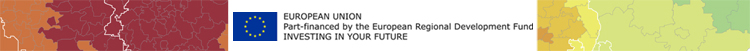 